   Туристический денек « Рюкзачок»   Ежегодно  27 сентября отмечается  Всемирный день туризма. Инструктор по физическому  воспитанию Пашнева  Татьяна  Николаевна организовала   с дошколятами туристический поход – развлечение  «Рюкзачок». Ребята совместили  приятное и полезное  для здоровья, веселое и активное празднование  на свежем воздухе. Юные туристы с желанием  выполняли  разные  задания: подвижные, спортивные игры, аттракционы. Все дети  были дружными, ловкими,  смелыми, быстрыми и умелыми.  Позитивные эмоции присутствовали у всех участников похода.  После прохождения всех этапов   туристического похода  детям вручили грамоты с надписью «Молодец!».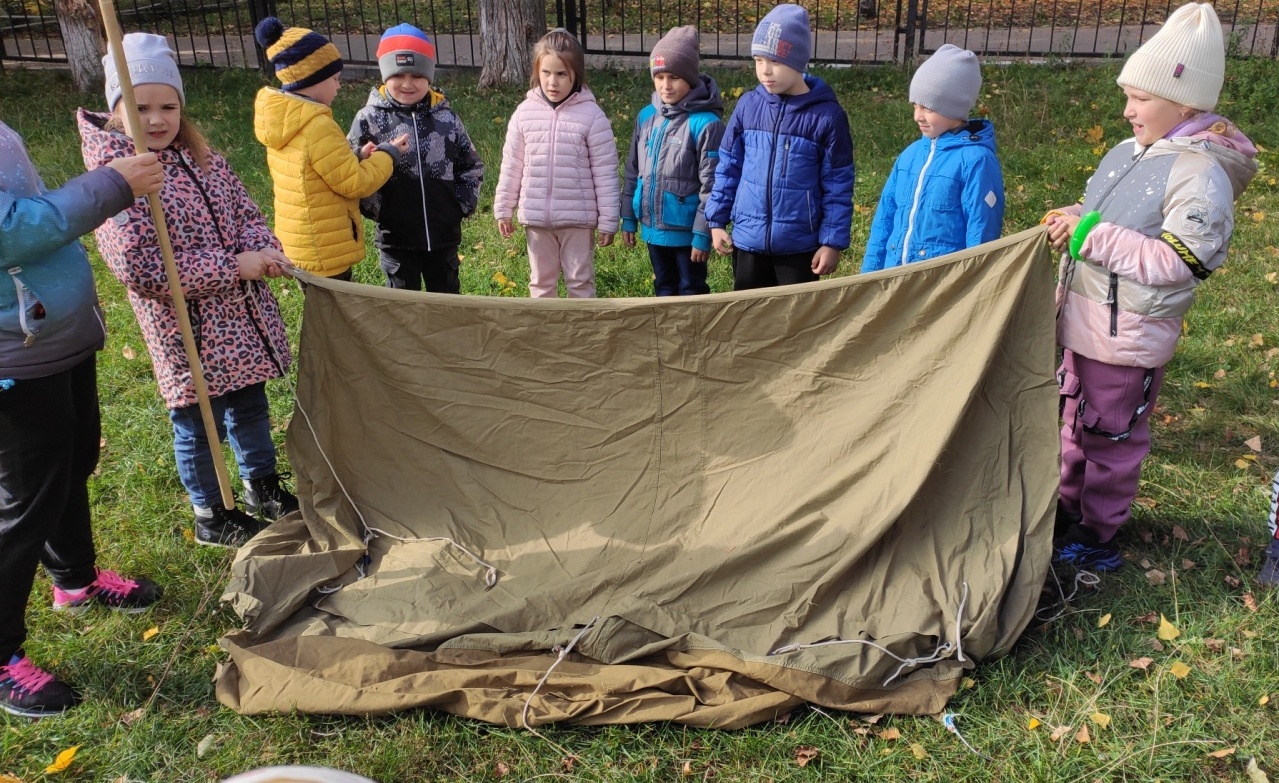 Устанавливаем палатку все вместе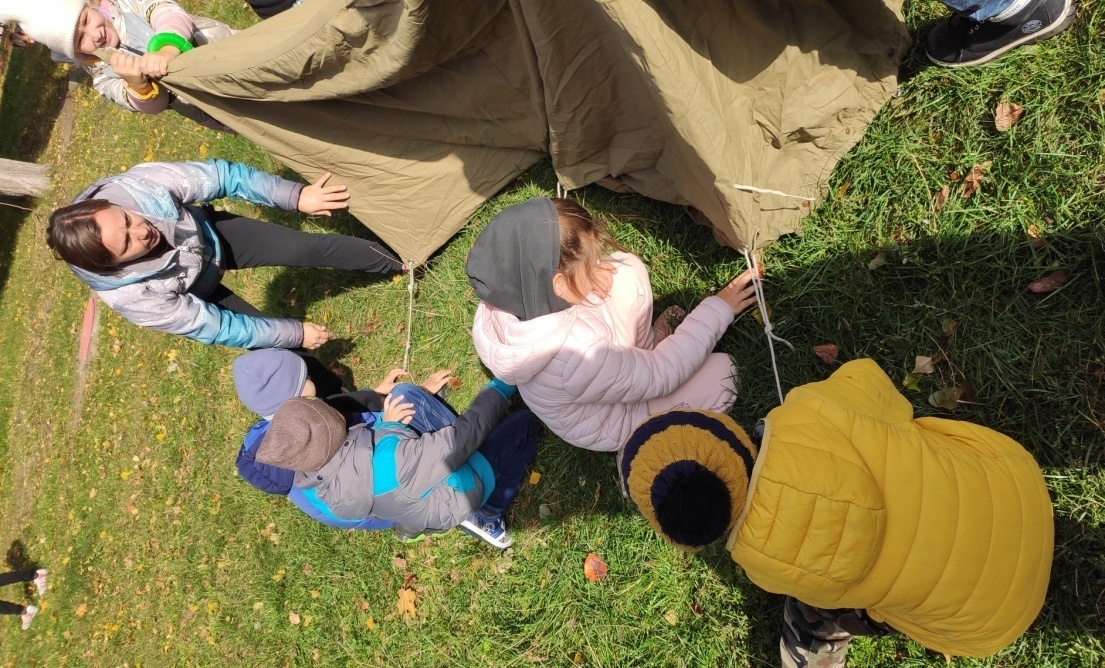 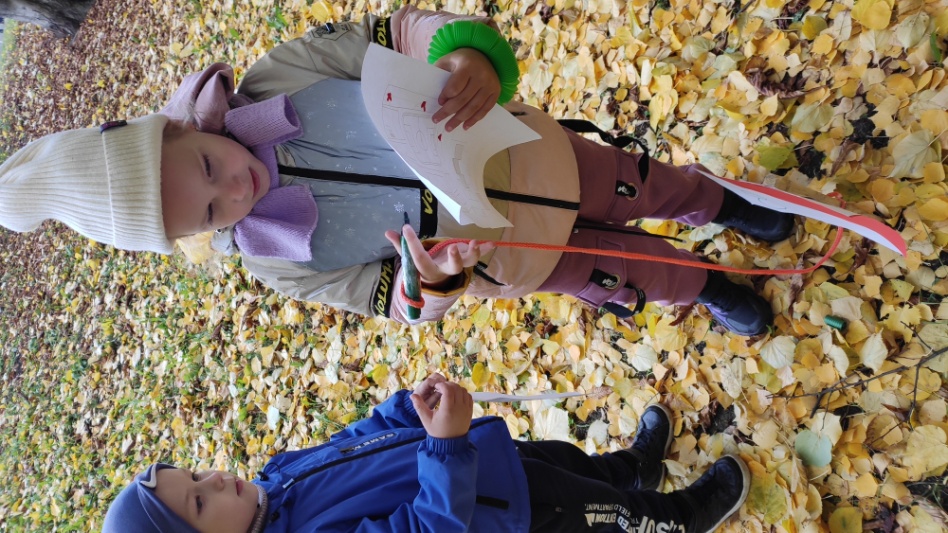 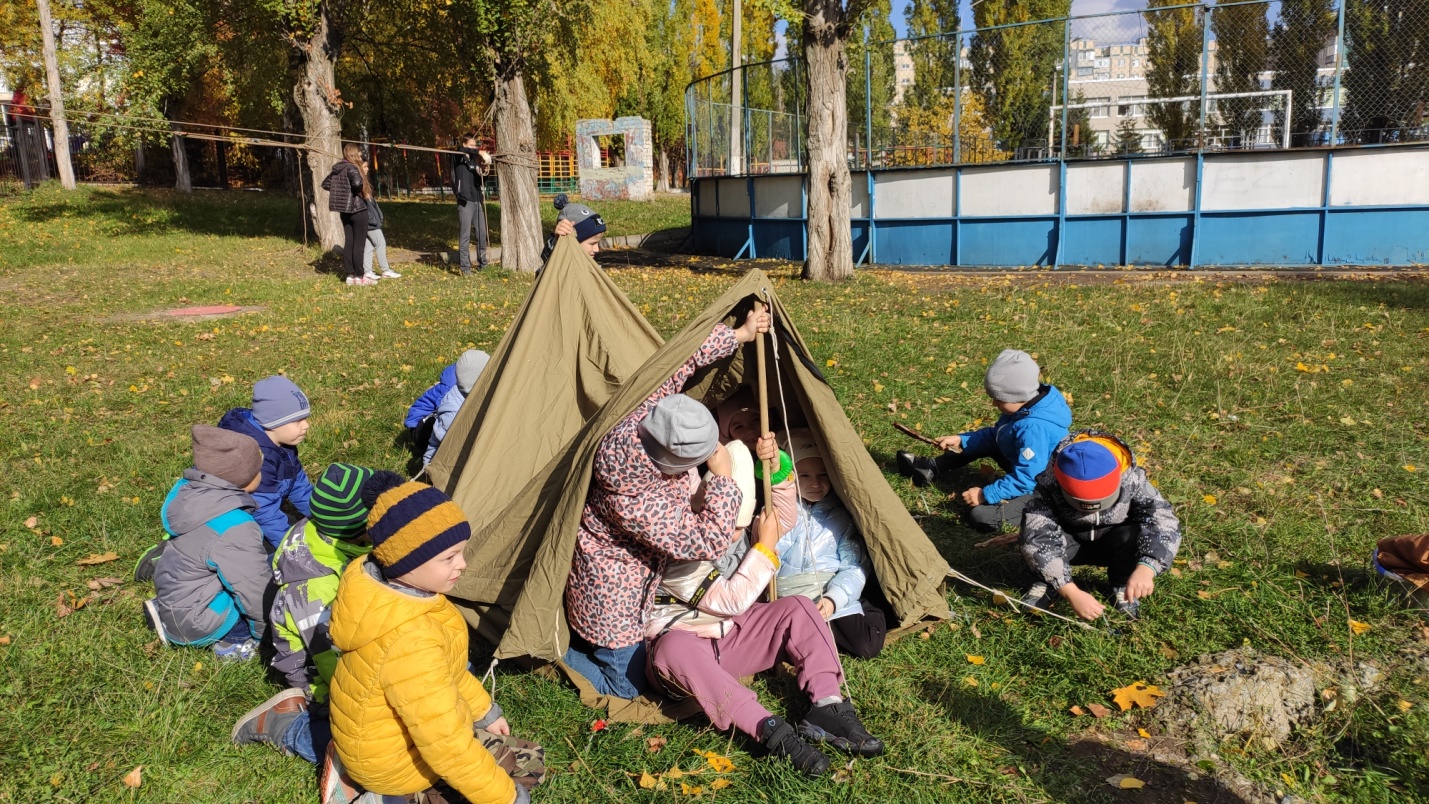 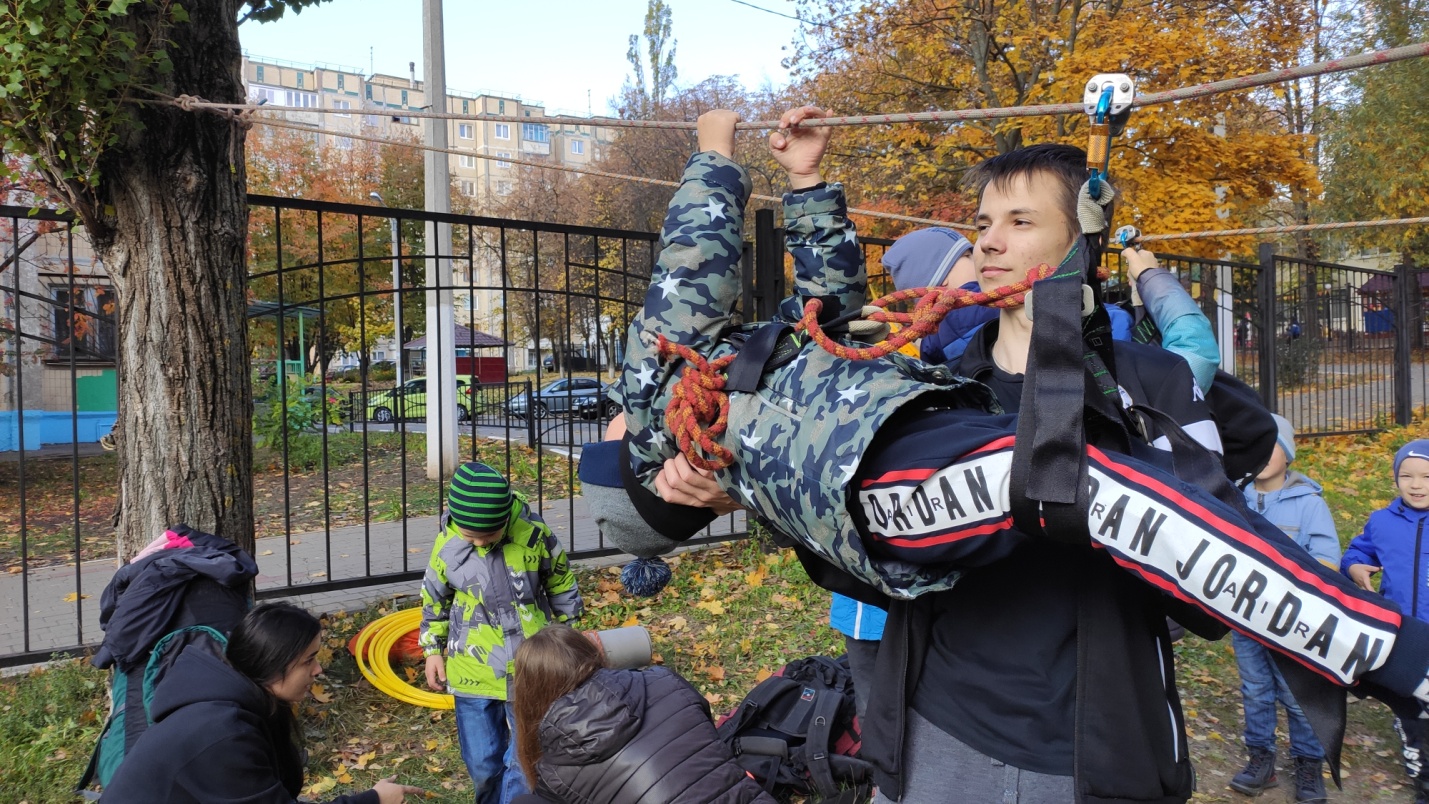 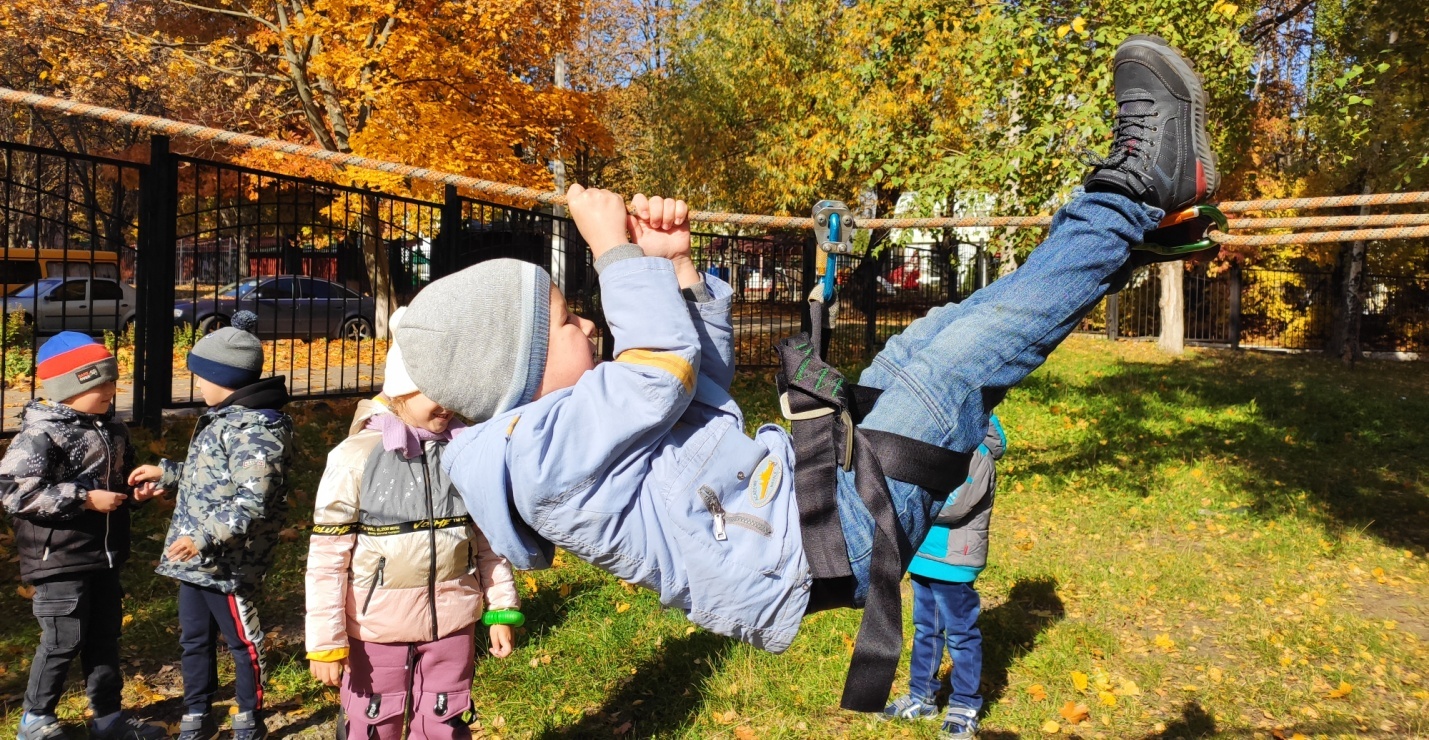 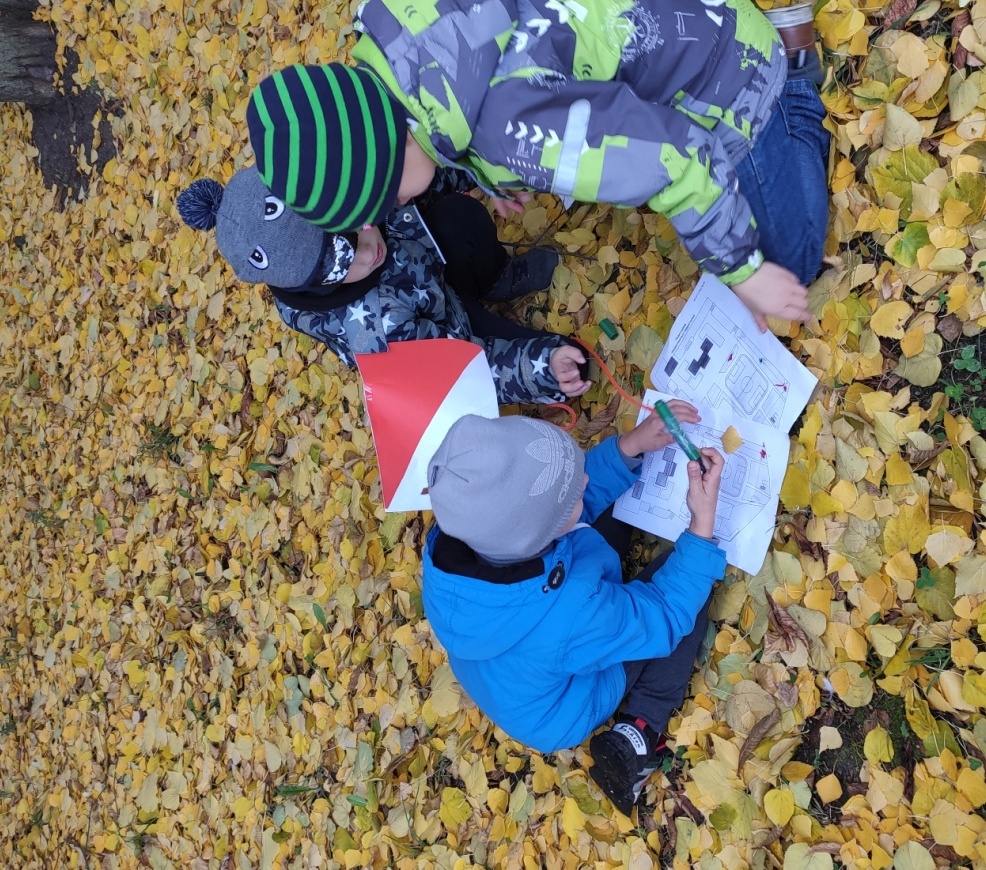 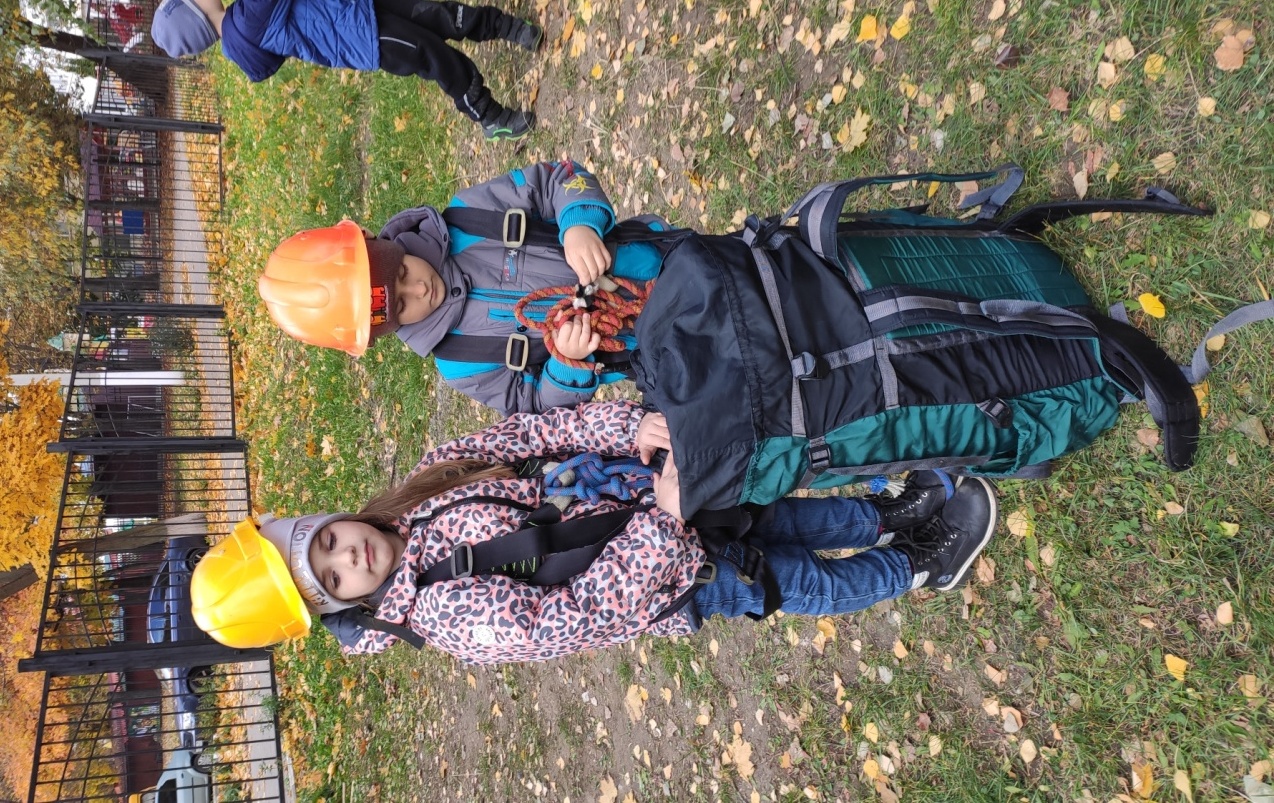 Изучаем маршрут по карте. Собираем рюкзаки. 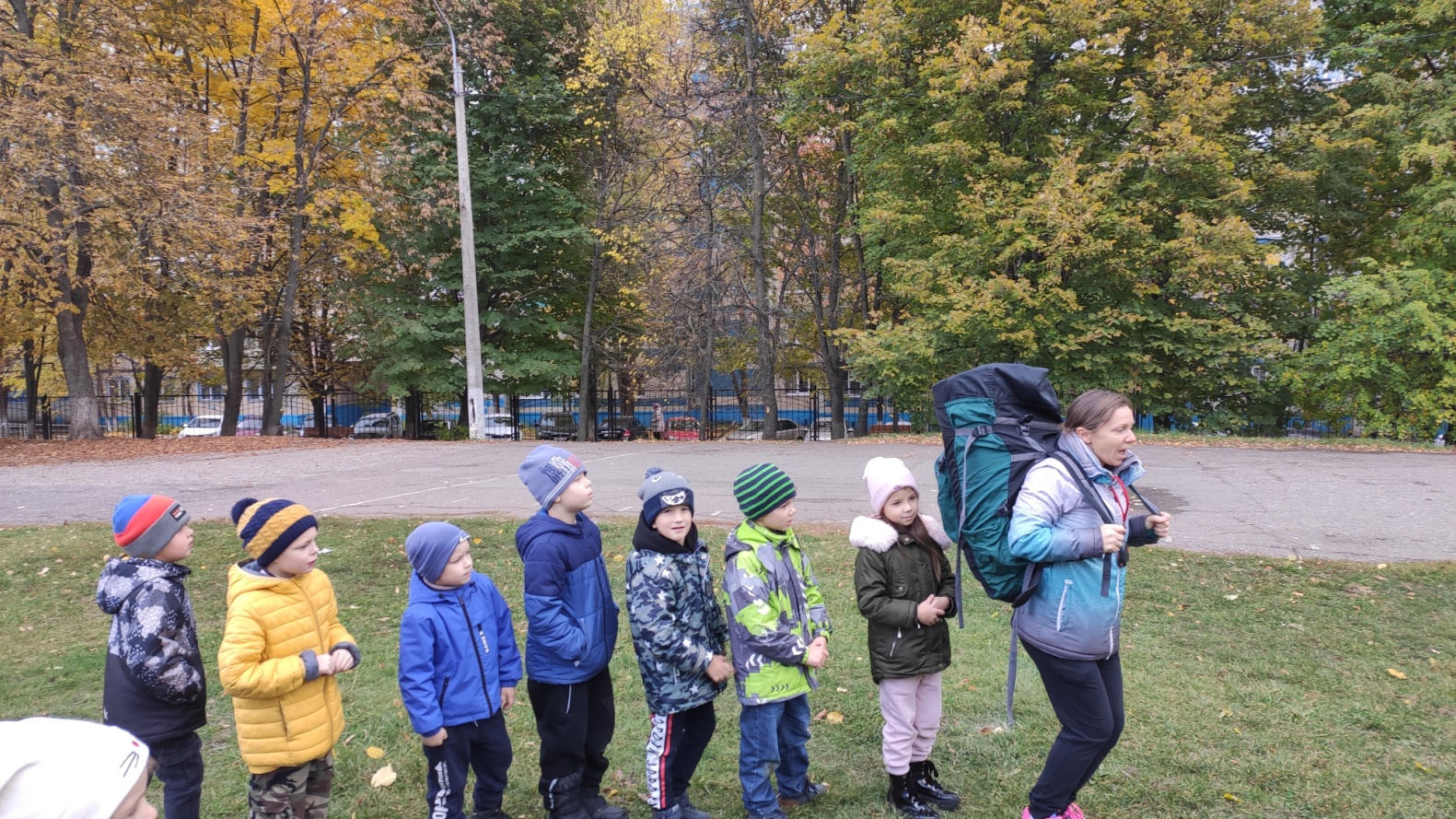 Эстафета  с рюкзаками	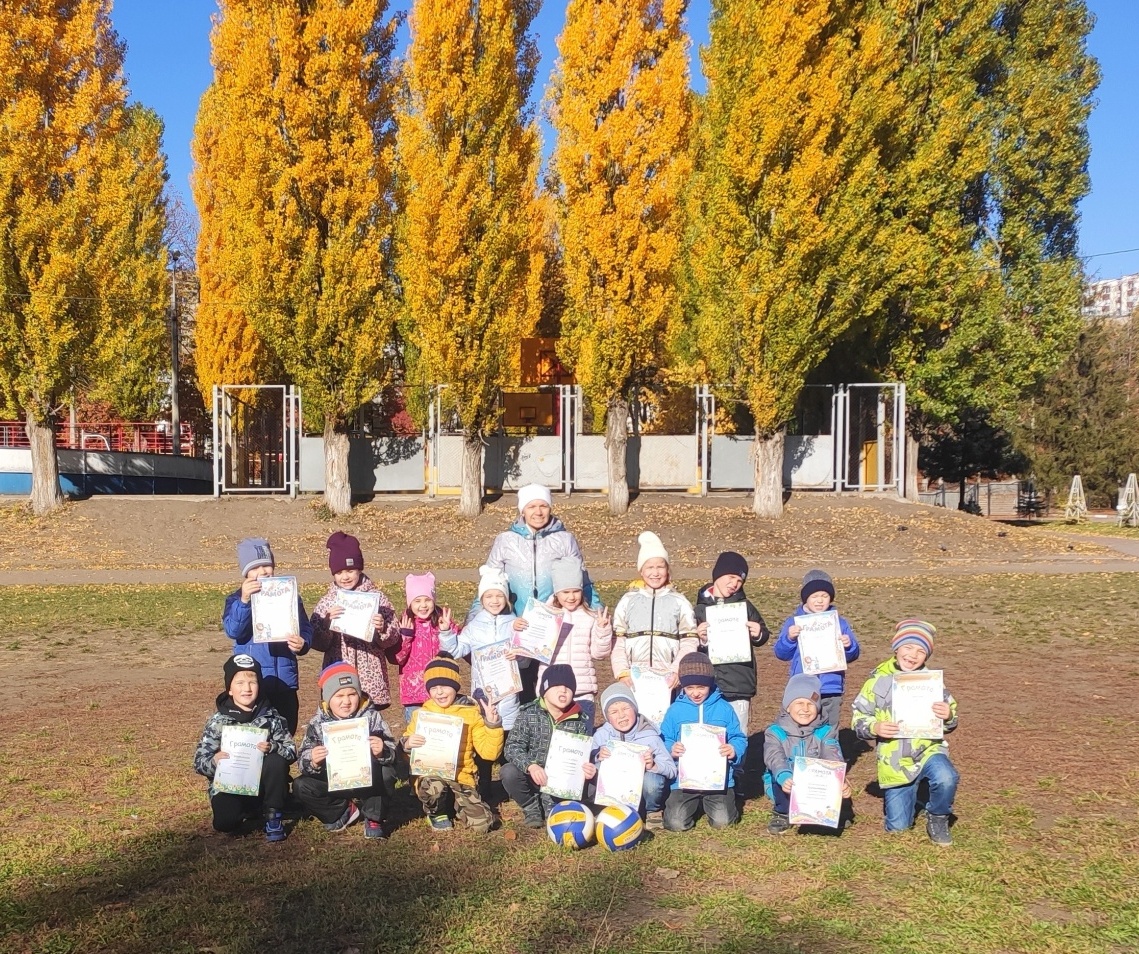 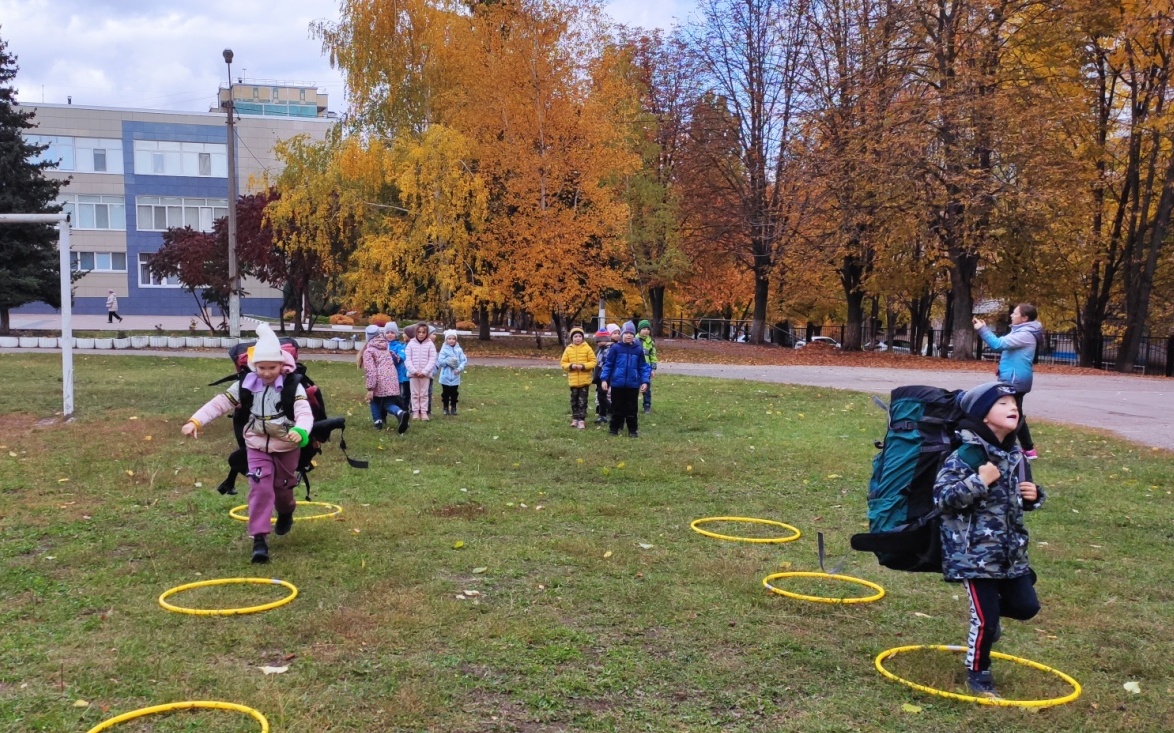 Наши грамоты «Молодцы!»